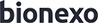 Bionexo do Brasil LtdaRelatório emitido em 12/03/2024 10:58CompradorIGH - HUAPA - HOSPITAL DE URGÊNCIA DE APARECIDA DE GOIÂNIA (11.858.570/0004-86)AV. DIAMANTE, ESQUINA C/ A RUA MUCURI, SN - JARDIM CONDE DOS ARCOS - APARECIDA DE GOIÂNIA, GO	CEP: 74969-210Relação de Itens (Confirmação)Pedido de Cotação : 337457639COTAÇÃO Nº 56809 - DIETAS - HEAPA MAR/2024Frete PróprioObservações: -*PAGAMENTO: Somente a prazo e por meio de depósito em conta PJ do fornecedor. *FRETE: Só serão aceitas propostas com frete CIF e para entrega no endereço: AV. DIAMANTE, ESQUINA C/ A RUA MUCURI, JARDIM CONDE DOS ARCOS, AP DE GOIÂNIA/GO CEP: 74969210, dia e horário especificado. *CERTIDÕES: As Certidões Municipal, Estadual de Goiás, Federal, FGTS e Trabalhista devem estar regulares desde a data da emissão da proposta até a data do pagamento. *REGULAMENTO: O processo de compras obedecerá ao Regulamento de Compras do IGH, prevalecendo este em relação a estes termos em caso de divergência.Tipo de Cotação: Cotação Normal Fornecedor :Data de Confirmação :Produto	Código ProgramaçãoFabricante  Embalagem Fornecedor Comentário  Justificativa  PreçoPreçoRent(%) Quantidade Valor Total  Usuáriode Entrega	Unitário FábricaTotal de Itens da Cotação: 11	Total de Itens Impressos: 2Produto	Código ProgramaçãoFabricante  Embalagem Fornecedor Comentário  Justificativa  PreçoPreçoRent(%) Quantidade Valor Total  Usuáriode Entrega	Unitário FábricaDIETA HIPER/HIPER BAIXO INDICE GLICEMICO SISTEMA FECH 1 LT -> DESCRITIVO DIETA HIPER/HIPER BAIXO INDICE GLICEMICO SISTEMA FECHADO. DIETA INDUSTRIALIZADA ENTERAL/ORAL2		POLIMERICA LIQUIDA. DE BAIXO INDICE GLICEMICO.ESPECIALIZADA PARA PACIENTES COM DIABETES OU SITUACOES DE HIPERGLICEMIA. HIPERCALORICA. HIPERPROTEICA. SISTEMA FECHADO.- UNIDADE41091	-Novasource GC 1.5 S.F, NESTLESISTEMA FECHADOR$ 64,0000R$	10 Unidade0,0000R$ 640,0000Danielly Evelyn Pereira Da Cruz12/03/202408:28DIETA PARA ULCERA POR PRESSAO SISTEMA FECHADO 1 LITRO -> DIETA PARA ULCERA POR PRESSAO COM OMEGA 3 NUCLEOTIDIOS SISTEMA FECHADO 1 LITRO. DIETA INDUSTRIALIZADA ENTERAL/ORAL POLIMERICA LIQUIDA.4 ESPECIFICA PARA PACIENTES COMULCERA DE PRESSAO . > 0.9 E MAIOR OU IGUAL1.25 KCAL/ML. MAIOR OU IGUAL 40G E < 60G DE PROTEINA/L. 100% PROTEINA ANIMAL.ACRESCIDO DE ARGININA E MICRONUTRIENTES IMPORTANTES PARA CICATRIZACAO. - UNIDADE38425	-NOVASOURCE PROLINE 1 L SF - NOVASOURCE PROLINE - NESTLEfrascoVia Nut - Nutrição Clinica e Produtos Hospitalaresnull;1 - Não respondeu e- mail de homologação.2 - Respondeu incorretamente o item solicitado.R$ 60,7100R$ 0,000010 Unidade	R$607,1000Danielly Evelyn Pereira Da Cruz12/03/202408:28CARBOIDRATOHIDROLISADO. MODULO DE CARBOIDRATO HIDROLISADO. RICO EM MALTODEXTRINA PARA SUPLEMENTACAO ENERGETICA DE DIETA ORAL/ENTERAL. EMBALAGEM COM 1000GR. - GRAMASProdutosHospitalares	12/03/202408:28NUTRICAO PARENTERAL (1000ML) FORMULA F1 C - " "BOLSA PARA NUTRICAO PARENTERAL INDUSTRIALIZADA, CAMARA TRIPLA EM SISTEMA FECHADO COM VOLUME TOTAL DE 1000ML, CONTENDO A SEGUINTE FORMULACAO POR 1000ML:OLIMEL,(11,1 + 35 +20) G/L EMU INJ IV BOLSVia Nut - NutriçãoOLIMEL N7 1000ML - VENDEMOS;1 -Respondeu	R$	R$Danielly EvelynR$	Pereira Da6 NITROGENIO DE 7,066459	-BAXTERPLAS TRANSClinica eSOMENTE CX incorretamente 324,50000,0000	36 Bolsa11.682,0000CruzG; AMINOICIDOS DE44,3G; LIPIDEOS40G CARBOIDRATOS DE 140G; COM ELETRÓLITOS; COM OSMOLARIDADE FINAL DE 1360 MOSM/L, VALOR CALORICO TOTAL DE 1140 KCAL PARA INFUSAO CENTRAL. A TÍTULO DE REFERÊNCIA OU SIMILAR: OLIMEL N7 DE 1000MLFLEX X 1000 MLProdutosHospitalaresFECHADA COM 6 UND.o itemsolicitado.12/03/202408:28SUPLEMENTO HIPER/HIPER 200ML CHOCOLATE - ESPECIFICAÇÃO: SUPLEMENTO NUTRICIONALMENTE COMPLETO,8 HIPERCALORICO E HIPERPROTEICO, APRESENTAÇÃO LIQUIDA 200 ML.SABORES: CHOCOLATE ISENTO DE SACAROSE E LACTOSE42708	-NUTREN SENIOR CHOCOLATE 200 ML - NESTLE - NESTLEFRASCOVia Nut - Nutrição Clinica e Produtos Hospitalaresnull;1 - Não atinge faturamento mínimo.R$ 12,3000R$	24 UnidadeR$ 295,2000Danielly Evelyn Pereira Da Cruz12/03/202408:28SUPLEMENTO ULCERA DE11  PRESSAO 200MLMORANGO42710	-NOVASOURCE PROLINE MORANGO 200ML - NESTLE - NESTLEUNIDADEVia Nut - Nutrição Clinica e Produtos HospitalaresSABORES: BAUNILHA,MORANGO E	-CAPPUCCINO.R$ 15,7300R$	12 UnidadeR$ 188,7600Danielly Evelyn Pereira Da Cruz12/03/202408:28Total Parcial:R$ 13.578,0600Total de Itens da Cotação: 11	Total de Itens Impressos: 6Produto	Código ProgramaçãoFabricante  Embalagem Fornecedor Comentário  Justificativa  PreçoPreçoRent(%) Quantidade Valor Total  Usuáriode Entrega	Unitário FábricaSUPLEMENTO P/9	ULCERA DE42711	-CUBITAN CHOCOLATECAIXAViva Comércio Enull;1 -Respondeu	R$	R$72 Unidade	R$Danielly Evelyn Pereira DaPRESSAO 200ML CHOCOLATE200ML -Danone - DanoneImportação Ltdaincorretamente 16,8800solicitado.0,00001.215,3600Cruz12/03/202408:28SUPLEMENTO PARA CONTROLE DO10 INDICE GLICEMICO200ML MORANGO42713	-DIASIP MORANGO 200ML -Danone - DanoneCAIXAViva Comércio E Importação Ltdanull	-R$ 14,2700R$	24 UnidadeR$ 342,4800Danielly Evelyn Pereira Da Cruz12/03/202408:28Total Parcial:96.0	R$1.557,8400Total de Itens da Cotação: 11	Total de Itens Impressos: 2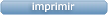 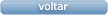 Clique aqui para geração de relatório completo com quebra de páginaTotal Geral:R$ 21.753,9000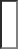 FornecedorFaturamento MínimoPrazo de EntregaValidade da PropostaCondições de PagamentoFreteObservações1Benenutri Comercial LtdaGOIÂNIA - GONatana Lamounier - 61998704481 vendas7@benenutri.comMais informaçõesR$ 500,00002 dias após confirmação14/03/202428/35/42 ddlCIFnull2Via Nut - Nutrição Clinica e Produtos Hospitalares GOIÂNIA - GORamile Ferreira e silva - null cotacao@vianut.com.br Mais informaçõesR$ 200,00003 dias após confirmação14/03/202430 ddlCIFnull3Viva Comércio E Importação LtdaBRASÍLIA - DF MAURISFRAN SOUSA - nullpedido.dietas@vivadf.com.brMais informaçõesR$ 500,00002 dias após confirmação14/03/202430 ddlCIFCOTADO POR MARIANA MILHAOcotacao.dietas@vivadf.com.brDIETA HIPER/HIPER ISENTA DE FIBRAS SISTEMA FECHADO 500ML -> DIETA HIPER/HIPER ISENTA DE FIBRAS SISTEMA FECHADO 500ML. DIETA INDUSTRIALIZADA ENTERAL/ORAL POLIMERICADaniellyLIQUIDA. > 1.25KCAL/ML.3	MAIOR OU IGUAL60G/L. MINIMO 80% DE PROTEINA ANIMAL. OSMOLARIDADE < 450MOSM/L. ISENTA DE FIBRA. SACAROSE. LACTOSE E GLUTEN. ACRESCIDA DE VITAMINAS E MINERAIS. SISTEMA FECHADO. - UNIDADE41096-FRESUBIN HP ENERGY 500ML -FreseniusUnidadeBenenutri Comercial Ltdanull-R$ 39,8000R$ 0,000030 UnidadeR$ 1.194,0000Evelyn Pereira Da Cruz12/03/202408:287	NUTRICAO42966-	SMOFKABIVEN-	SMOFKABIVENBOLSABenenutrinull;1,2,3 -R$R$12 BolsaR$	DaniellyR$	DaniellyPARENTERAL (986ML) FORMULACENTRAL 1100 KCALCENTRAL 1100 KCALComercial LtdaRespondeu incorretamente452,00000,00005.424,0000	EvelynPereira Da5.424,0000	EvelynPereira DaF4 B - BOLSA PARA986ML -o itemCruzNUTRICAOFreseniussolicitado.PARENTERAL12/03/2024INDUSTRIALIZADA,08:28CAMARA TRIPLA EMSISTEMA FECHADOCOM VOLUME TOTALDE 986 ML,CONTENDO ASEGUINTEFORMULACAO POR986ML:NITROGENIO DE 8G; AMINOICIDOS DE50 G; LIPIDEOS[ÓLEO DE SOJA(50%) + ÓLEO DEOLIVA PURIFICADO(50%)] 38 G;CARBOIDRATOS DE125G; COMELETRÓLITOS; COMOSMOLARIDADEFINAL DE 1300MOSM/L, VALORCALORICO TOTAL DE1100 KCAL PARAINFUSAO CENTRAL.A TÍTULO DEREFERÊNICA OUSIMILAR:SMOFKABIVEN986MLTotal Parcial:42.0R$ 6.618,00005MODULO38445-	MALTO DYNCAIXA C/ 1Via Nut -null-	R$R$5000 GramaR$DaniellyCARBOIDRATO1KG,KGNutrição0,03300,0000165,0000EvelynHIDROLISADO ->DYNAMIC LABClinica ePereira DaMODULOCruz